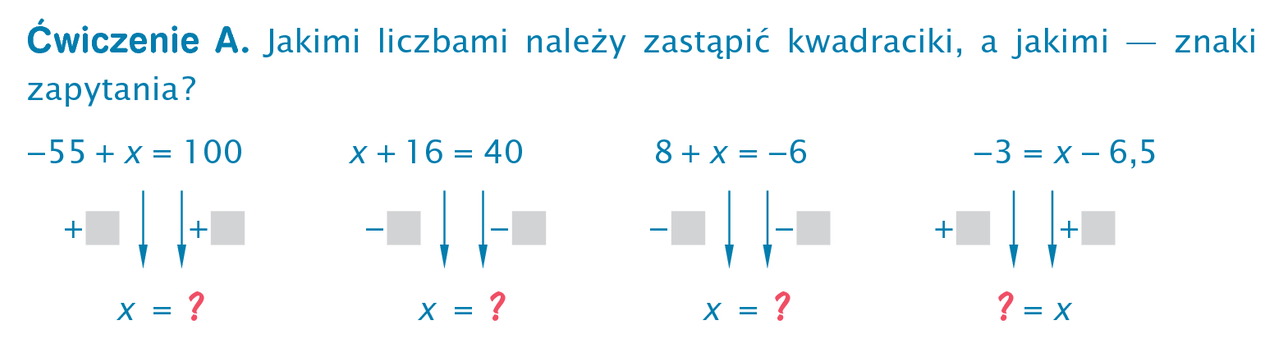 Obliczenia wykonaj w pamięci. Tu możesz wpisać odpowiedzi:1)     +55  ;   x=155                2) ………………………………………………………………………………………………………………………………………………………….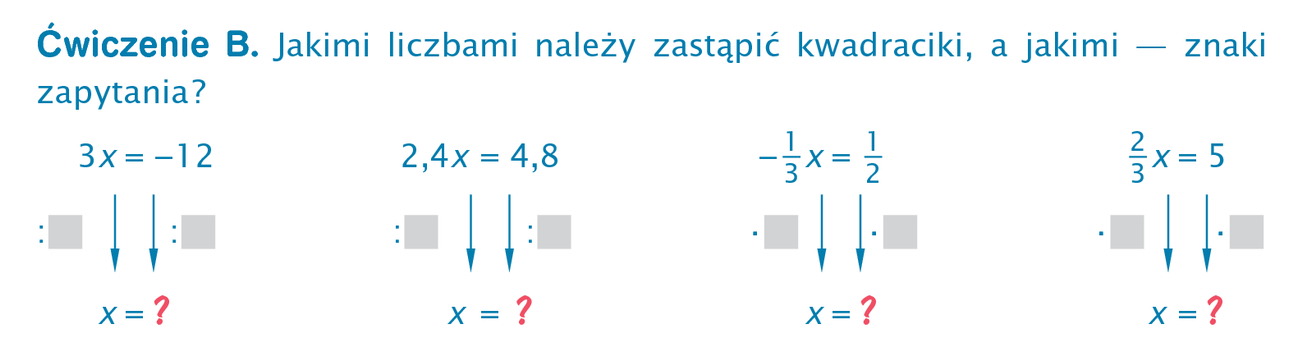 Tu możesz wpisać odpowiedzi:…………………………………………………………………………………………………………………………………………………………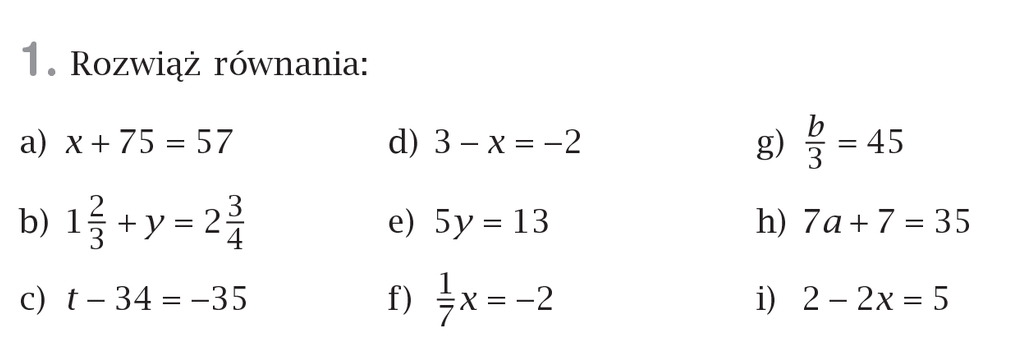 Obliczenia wykonaj w zeszycie, a tu możesz wpisać same wyniki. Dwa ostatnie przykłady dla chętnych. Nie wiem czy potraficie w Wordzie wpisywać ułamki zwykłe. Jeśli nie, to można wyniki przedstawiać w postaci dziesiętnej lub zapisywać słowami. a) x=      , b)Odeślij załącznik pod koniec lekcji, nawet jeśli nie udało Ci się wszystkiego wykonać. Jeszcze nie stawiam ocen – to tylko próba komunikacji.